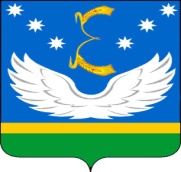 СОВЕТМУНИЦИПАЛЬНОГО ОБРАЗОВАНИЯКРЫЛОВСКИЙ РАЙОНШЕСТОГО СОЗЫВАРЕШЕНИЕот  21.03.2019                                  ст-ца Крыловская                           №   256             О внесении изменений в решение Совета муниципального образования Крыловский район от 7 сентября 2017 № 136 «Об утверждении Положения
о муниципальной службе в администрации муниципального
образования Крыловский район»
В связи с внесенными изменениями в Федеральный закон  от 2 марта 2007 года № 25-ФЗ "О муниципальной службе в Российской Федерации", касающиеся прохождения муниципальной службы, в целях приведения муниципального нормативного акта в соответствии с действующим законодательством, Совет муниципального образования Крыловский район  р е ш и л :          1.Внести  в решение Совета муниципального образования Крыловский район от 7 сентября 2017 № 136 «Об утверждении Положения
о муниципальной службе в администрации муниципального
образования Крыловский район» следующие изменения:        1) пункт 2,части 4.16 раздела 4 Приложения изложить в новой редакции:                           «2) заниматься предпринимательской деятельностью лично или через доверенных лиц, участвовать в управлении коммерческой организацией или в управлении некоммерческой организацией (за исключением участия в управлении политической партией; участия на безвозмездной основе в управлении органом профессионального союза, в том числе выборным органом первичной профсоюзной организации, созданной в органе местного самоуправления, аппарате избирательной комиссии муниципального образования; участия в съезде (конференции) или общем собрании иной общественной организации, жилищного, жилищно-строительного, гаражного кооперативов, товарищества собственников недвижимости; участия на безвозмездной основе в управлении указанными некоммерческими организациями (кроме политической партии и органа профессионального союза, в том числе выборного органа первичной профсоюзной организации, созданной в органе местного самоуправления, аппарате избирательной комиссии муниципального образования) в качестве единоличного исполнительного органа или вхождения в состав их коллегиальных органов управления с разрешения представителя нанимателя (работодателя), которое получено в порядке, установленном муниципальным правовым актом), кроме представления на безвозмездной основе интересов муниципального образования в органах управления и ревизионной комиссии организации, учредителем (акционером, участником) которой является муниципальное образование, в соответствии с муниципальными правовыми актами, определяющими порядок осуществления от имени муниципального образования полномочий учредителя организации или управления находящимися в муниципальной собственности акциями (долями участия в уставном капитале); иных случаев, предусмотренных федеральными законами;»              2. Решение вступает в силу со дня его официального обнародования.Председатель  Совета муниципальногообразования Крыловский район                                                       Ю.В. ТокмакГлава муниципального образованияКрыловский район                                                                             В.Г. Демиров